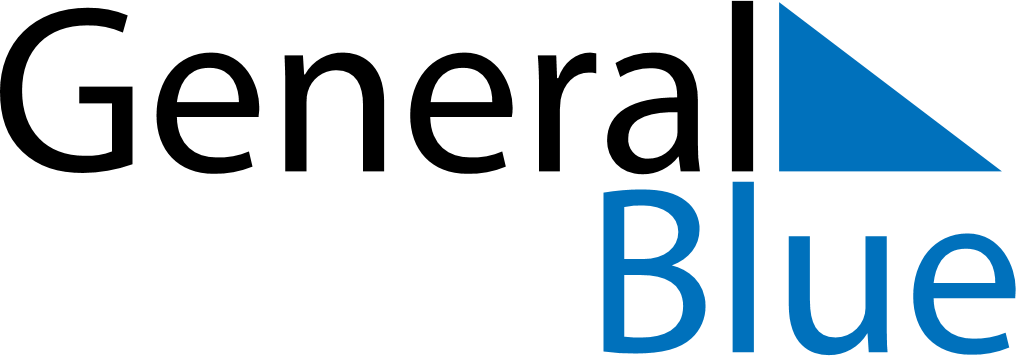 December 2024December 2024December 2024December 2024December 2024December 2024Horni Branna, Liberecky kraj, CzechiaHorni Branna, Liberecky kraj, CzechiaHorni Branna, Liberecky kraj, CzechiaHorni Branna, Liberecky kraj, CzechiaHorni Branna, Liberecky kraj, CzechiaHorni Branna, Liberecky kraj, CzechiaSunday Monday Tuesday Wednesday Thursday Friday Saturday 1 2 3 4 5 6 7 Sunrise: 7:37 AM Sunset: 3:56 PM Daylight: 8 hours and 19 minutes. Sunrise: 7:38 AM Sunset: 3:55 PM Daylight: 8 hours and 17 minutes. Sunrise: 7:39 AM Sunset: 3:55 PM Daylight: 8 hours and 15 minutes. Sunrise: 7:41 AM Sunset: 3:54 PM Daylight: 8 hours and 13 minutes. Sunrise: 7:42 AM Sunset: 3:54 PM Daylight: 8 hours and 12 minutes. Sunrise: 7:43 AM Sunset: 3:53 PM Daylight: 8 hours and 10 minutes. Sunrise: 7:44 AM Sunset: 3:53 PM Daylight: 8 hours and 8 minutes. 8 9 10 11 12 13 14 Sunrise: 7:45 AM Sunset: 3:53 PM Daylight: 8 hours and 7 minutes. Sunrise: 7:46 AM Sunset: 3:53 PM Daylight: 8 hours and 6 minutes. Sunrise: 7:47 AM Sunset: 3:53 PM Daylight: 8 hours and 5 minutes. Sunrise: 7:48 AM Sunset: 3:52 PM Daylight: 8 hours and 3 minutes. Sunrise: 7:49 AM Sunset: 3:52 PM Daylight: 8 hours and 2 minutes. Sunrise: 7:50 AM Sunset: 3:52 PM Daylight: 8 hours and 2 minutes. Sunrise: 7:51 AM Sunset: 3:52 PM Daylight: 8 hours and 1 minute. 15 16 17 18 19 20 21 Sunrise: 7:52 AM Sunset: 3:53 PM Daylight: 8 hours and 0 minutes. Sunrise: 7:53 AM Sunset: 3:53 PM Daylight: 7 hours and 59 minutes. Sunrise: 7:54 AM Sunset: 3:53 PM Daylight: 7 hours and 59 minutes. Sunrise: 7:54 AM Sunset: 3:53 PM Daylight: 7 hours and 59 minutes. Sunrise: 7:55 AM Sunset: 3:54 PM Daylight: 7 hours and 58 minutes. Sunrise: 7:56 AM Sunset: 3:54 PM Daylight: 7 hours and 58 minutes. Sunrise: 7:56 AM Sunset: 3:55 PM Daylight: 7 hours and 58 minutes. 22 23 24 25 26 27 28 Sunrise: 7:57 AM Sunset: 3:55 PM Daylight: 7 hours and 58 minutes. Sunrise: 7:57 AM Sunset: 3:56 PM Daylight: 7 hours and 58 minutes. Sunrise: 7:57 AM Sunset: 3:56 PM Daylight: 7 hours and 58 minutes. Sunrise: 7:58 AM Sunset: 3:57 PM Daylight: 7 hours and 59 minutes. Sunrise: 7:58 AM Sunset: 3:58 PM Daylight: 7 hours and 59 minutes. Sunrise: 7:58 AM Sunset: 3:58 PM Daylight: 8 hours and 0 minutes. Sunrise: 7:58 AM Sunset: 3:59 PM Daylight: 8 hours and 0 minutes. 29 30 31 Sunrise: 7:59 AM Sunset: 4:00 PM Daylight: 8 hours and 1 minute. Sunrise: 7:59 AM Sunset: 4:01 PM Daylight: 8 hours and 2 minutes. Sunrise: 7:59 AM Sunset: 4:02 PM Daylight: 8 hours and 3 minutes. 